				Diarie nr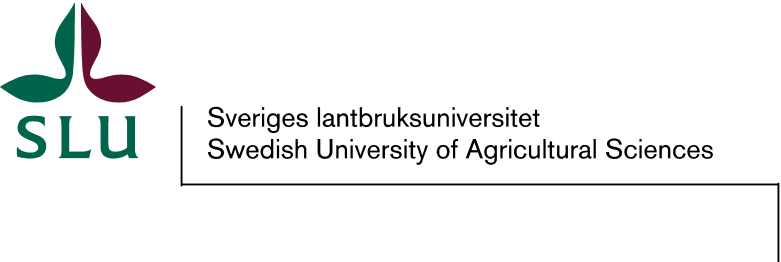 Memorandum of Understandingbetween[the Department of XXX / the Faculty of XXX / The Swedish University of Agricultural Sciences]and[XXX]BackgroundIntent of documentThis Memorandum of Understanding (MoU) formulates the framework for cooperation between [XXX] and [XXX] within the areas stated below, without inferring any legally binding obligations.Areas of cooperationThe above parties will cooperate within the fields of [XXX].Types of activities[XXX].Organisation[XXX]Model of cooperation[XXX]?Financing?[XXX]DurationThis MoU will become effective upon its signing and is valid for a period of [XXX] years.SIGNATURESDate:				Date:[Name of Institution]			[Name of Institution][Name, title and affiliation of person]		[Name, title and affiliation of person]_____________________________		_____________________________